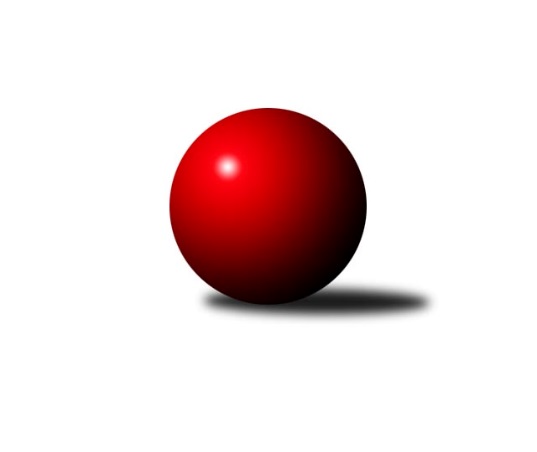 Č.11Ročník 2022/2023	2.12.2022Nejlepšího výkonu v tomto kole: 2659 dosáhli družstva: Přelouč A, Vys. Mýto BVýchodočeský přebor skupina B 2022/2023Výsledky 11. kolaSouhrnný přehled výsledků:České Meziříčí A	- Hylváty B	10:6	2652:2602		25.11.Přelouč A	- Svitavy B	12:4	2659:2570		25.11.Vys. Mýto B	- Smiřice B	16:0	2659:2429		25.11.Svitavy A	- Rychnov n/K C	16:0	2654:2420		25.11.Pardubice B	- Rybník A	4:12	2482:2510		25.11.České Meziříčí A	- Svitavy A	6:10	2646:2649		2.12.Rychnov n/K C	- Vys. Mýto B	8:8	2558:2557		21.11.Hylváty B	- Hr. Králové A	12:4	2566:2432		29.11.Tabulka družstev:	1.	Vys. Mýto B	10	8	1	1	108 : 52 	 	 2541	17	2.	Svitavy A	10	8	0	2	112 : 48 	 	 2544	16	3.	Rybník A	10	6	0	4	102 : 58 	 	 2507	12	4.	Svitavy B	10	6	0	4	91 : 69 	 	 2532	12	5.	Hylváty B	10	6	0	4	88 : 72 	 	 2554	12	6.	Přelouč A	10	6	0	4	88 : 72 	 	 2488	12	7.	České Meziříčí A	10	6	0	4	87 : 73 	 	 2583	12	8.	Hr. Králové A	10	4	0	6	74 : 86 	 	 2464	8	9.	Smiřice B	10	2	0	8	40 : 120 	 	 2444	4	10.	Rychnov n/K C	10	1	1	8	47 : 113 	 	 2422	3	11.	Pardubice B	10	1	0	9	43 : 117 	 	 2457	2Podrobné výsledky kola:	 České Meziříčí A	2652	10:6	2602	Hylváty B	Jan Bernhard	 	 216 	 236 		452 	 2:0 	 408 	 	205 	 203		Ladislav Kolář	Ondřej Brouček	 	 216 	 229 		445 	 2:0 	 414 	 	197 	 217		Anthony Šípek	Jan Brouček	 	 224 	 221 		445 	 2:0 	 425 	 	214 	 211		Jaroslav Kaplan	Kamil Vošvrda	 	 212 	 233 		445 	 0:2 	 457 	 	224 	 233		Vojtěch Morávek	Jaroslav Šrámek	 	 221 	 199 		420 	 0:2 	 439 	 	213 	 226		Jan Vencl	Ladislav Lorenc	 	 221 	 224 		445 	 0:2 	 459 	 	244 	 215		Petr Bečkarozhodčí: Jaroslav ŠrámekNejlepší výkon utkání: 459 - Petr Bečka	 Přelouč A	2659	12:4	2570	Svitavy B	Tomáš Jarolím	 	 226 	 226 		452 	 0:2 	 482 	 	235 	 247		Jiří Klusák	Jiří Vaníček	 	 223 	 205 		428 	 2:0 	 410 	 	204 	 206		Pavel Čížek	Pavel Klička	 	 224 	 240 		464 	 2:0 	 430 	 	231 	 199		Petr Rus	Jaroslav Tomášek	 	 242 	 213 		455 	 2:0 	 449 	 	229 	 220		Zdenek Válek	Karel Lang	 	 228 	 213 		441 	 2:0 	 356 	 	170 	 186		Jindřich Jukl	Petr Zeman	 	 211 	 208 		419 	 0:2 	 443 	 	212 	 231		Jan Vaculíkrozhodčí: Tomáš JarolímNejlepší výkon utkání: 482 - Jiří Klusák	 Vys. Mýto B	2659	16:0	2429	Smiřice B	Václav Kašpar	 	 244 	 229 		473 	 2:0 	 405 	 	207 	 198		Martin Matějček	Martin Prošvic	 	 240 	 229 		469 	 2:0 	 398 	 	193 	 205		Roman Vrabec	Michal Hynek	 	 215 	 209 		424 	 2:0 	 420 	 	213 	 207		Václav Novotný	Marek Ledajaks	 	 224 	 214 		438 	 2:0 	 390 	 	201 	 189		Anna Doškářová	Petr Dlouhý	 	 211 	 202 		413 	 2:0 	 412 	 	201 	 211		Luděk Sukup	Jan Chleboun	 	 219 	 223 		442 	 2:0 	 404 	 	198 	 206		Karel Josefrozhodčí: Marek LedajaksNejlepší výkon utkání: 473 - Václav Kašpar	 Svitavy A	2654	16:0	2420	Rychnov n/K C	Klára Kovářová	 	 220 	 225 		445 	 2:0 	 444 	 	216 	 228		Oldřich Krsek	Jakub Zelinka	 	 239 	 218 		457 	 2:0 	 371 	 	166 	 205		Jan Zeman *1	Michal Dvořáček	 	 236 	 221 		457 	 2:0 	 411 	 	215 	 196		Ilona Sýkorová	Milan Novák	 	 214 	 189 		403 	 2:0 	 376 	 	178 	 198		Věra Moravcová	Martin Kučera	 	 221 	 221 		442 	 2:0 	 374 	 	175 	 199		Pavel Krejčík	Zdeněk Dokoupil	 	 229 	 221 		450 	 2:0 	 444 	 	210 	 234		Lubomír Šípekrozhodčí: Jakub Zelinkastřídání: *1 od 56. hodu Jaroslav KejzlarNejlepšího výkonu v tomto utkání: 457 kuželek dosáhli: Jakub Zelinka, Michal Dvořáček	 Pardubice B	2482	4:12	2510	Rybník A	Lukáš Hubáček	 	 193 	 200 		393 	 0:2 	 418 	 	195 	 223		Karolína Kolářová	Patricie Hubáčková	 	 188 	 195 		383 	 0:2 	 438 	 	220 	 218		Lukáš Müller	Ivana Brabcová	 	 214 	 183 		397 	 0:2 	 440 	 	234 	 206		Václav Kolář	Milan Novák	 	 244 	 202 		446 	 0:2 	 448 	 	219 	 229		Tomáš Müller	Marie Drábková	 	 210 	 203 		413 	 2:0 	 405 	 	183 	 222		Marcel Novotný	Martina Nováková	 	 220 	 230 		450 	 2:0 	 361 	 	167 	 194		Tomáš Herrmanrozhodčí: Martina NovákováNejlepší výkon utkání: 450 - Martina Nováková	 České Meziříčí A	2646	6:10	2649	Svitavy A	Jan Bernhard	 	 197 	 213 		410 	 0:2 	 438 	 	223 	 215		Vlastimil Krátký	Ondřej Brouček	 	 210 	 233 		443 	 0:2 	 471 	 	236 	 235		Klára Kovářová	Jan Brouček	 	 234 	 237 		471 	 2:0 	 454 	 	206 	 248		Martin Kučera	Jaroslav Šrámek	 	 210 	 242 		452 	 2:0 	 424 	 	213 	 211		Milan Novák	Ladislav Lorenc	 	 209 	 216 		425 	 0:2 	 448 	 	235 	 213		Jakub Zelinka	David Štěpán	 	 207 	 238 		445 	 2:0 	 414 	 	207 	 207		Zdeněk Dokoupilrozhodčí: Jaroslav ŠrámekNejlepšího výkonu v tomto utkání: 471 kuželek dosáhli: Klára Kovářová, Jan Brouček	 Rychnov n/K C	2558	8:8	2557	Vys. Mýto B	Oldřich Krsek	 	 235 	 229 		464 	 0:2 	 469 	 	240 	 229		Martin Prošvic	Lubomír Šípek	 	 216 	 202 		418 	 2:0 	 384 	 	197 	 187		Marek Ledajaks	Ilona Sýkorová	 	 219 	 220 		439 	 0:2 	 440 	 	224 	 216		Václav Kašpar	Jan Zeman	 	 213 	 194 		407 	 2:0 	 395 	 	203 	 192		Petr Dlouhý	Věra Moravcová	 	 196 	 232 		428 	 0:2 	 447 	 	220 	 227		Petr Bartoš	Pavel Krejčík	 	 192 	 210 		402 	 0:2 	 422 	 	213 	 209		Jan Chlebounrozhodčí: Jaroslav KejzlarNejlepší výkon utkání: 469 - Martin Prošvic	 Hylváty B	2566	12:4	2432	Hr. Králové A	Jaroslav Kaplan	 	 202 	 220 		422 	 2:0 	 373 	 	189 	 184		Martin Holý	Monika Venclová	 	 250 	 223 		473 	 2:0 	 401 	 	196 	 205		Petr Skutil	Vojtěch Morávek	 	 231 	 216 		447 	 2:0 	 413 	 	207 	 206		Martin Šolc	Jan Vencl	 	 211 	 219 		430 	 2:0 	 401 	 	183 	 218		Ludmila Skutilová	Anthony Šípek	 	 194 	 201 		395 	 0:2 	 423 	 	203 	 220		Petr Víšek	Petr Bečka	 	 218 	 181 		399 	 0:2 	 421 	 	214 	 207		Filip Ivanrozhodčí: Jan VenclNejlepší výkon utkání: 473 - Monika VenclováPořadí jednotlivců:	jméno hráče	družstvo	celkem	plné	dorážka	chyby	poměr kuž.	Maximum	1.	Martin Prošvic 	Vys. Mýto B	458.57	311.7	146.9	2.7	6/6	(506)	2.	Vlastimil Krátký 	Svitavy A	455.50	308.8	146.8	4.3	4/6	(477)	3.	Václav Kašpar 	Vys. Mýto B	453.08	309.6	143.5	4.0	6/6	(500)	4.	Jan Brouček 	České Meziříčí A	453.00	305.3	147.8	2.6	4/6	(474)	5.	Monika Venclová 	Hylváty B	450.10	307.3	142.8	3.6	5/6	(477)	6.	Jaroslav Šrámek 	České Meziříčí A	442.30	294.0	148.3	2.7	6/6	(470)	7.	Lukáš Müller 	Rybník A	441.70	300.9	140.8	4.6	6/6	(462)	8.	Václav Kolář 	Rybník A	438.80	299.0	139.8	4.8	5/6	(479)	9.	Martin Kučera 	Svitavy A	438.43	294.0	144.4	5.8	6/6	(466)	10.	Tomáš Müller 	Rybník A	437.73	306.5	131.2	4.3	6/6	(450)	11.	Jan Vencl 	Hylváty B	437.63	300.7	137.0	5.3	6/6	(469)	12.	Jiří Klusák 	Svitavy B	435.67	298.1	137.6	7.4	5/5	(482)	13.	Vojtěch Morávek 	Hylváty B	434.44	297.7	136.7	5.6	6/6	(472)	14.	Oldřich Krsek 	Rychnov n/K C	434.20	297.9	136.3	6.8	5/5	(489)	15.	Filip Ivan 	Hr. Králové A	433.43	297.0	136.4	6.7	6/6	(482)	16.	Václav Novotný 	Smiřice B	432.50	292.3	140.3	5.6	4/6	(465)	17.	Klára Kovářová 	Svitavy A	432.35	297.8	134.6	4.6	4/6	(471)	18.	Petr Rus 	Svitavy B	432.15	293.5	138.7	5.9	5/5	(448)	19.	Petr Víšek 	Hr. Králové A	432.04	297.5	134.5	5.2	6/6	(465)	20.	Milan Novák 	Pardubice B	432.02	298.4	133.6	5.7	5/5	(449)	21.	Kamil Vošvrda 	České Meziříčí A	432.00	304.3	127.8	5.8	4/6	(453)	22.	Pavel Klička 	Přelouč A	431.70	295.7	136.0	6.1	6/6	(464)	23.	Ladislav Lorenc 	České Meziříčí A	431.43	297.6	133.8	5.4	6/6	(461)	24.	Zdeněk Dokoupil 	Svitavy A	430.70	291.8	138.9	3.1	6/6	(467)	25.	Jan Vaculík 	Svitavy B	430.17	296.0	134.2	7.7	5/5	(443)	26.	Jan Bernhard 	České Meziříčí A	429.43	302.7	126.7	7.5	6/6	(469)	27.	Jakub Zelinka 	Svitavy A	427.93	296.6	131.3	5.0	6/6	(457)	28.	Zdenek Válek 	Svitavy B	427.20	297.6	129.6	7.2	4/5	(485)	29.	Jaroslav Kaplan 	Hylváty B	426.96	295.0	132.0	7.1	5/6	(458)	30.	Michal Dvořáček 	Svitavy A	423.00	289.6	133.4	5.9	4/6	(467)	31.	Karolína Kolářová 	Rybník A	422.44	287.4	135.1	6.7	6/6	(450)	32.	Ladislav Kolář 	Hylváty B	420.58	291.7	128.9	7.6	4/6	(441)	33.	Martina Nováková 	Pardubice B	420.48	293.7	126.8	7.3	5/5	(450)	34.	Ondřej Brouček 	České Meziříčí A	420.29	296.8	123.5	7.3	6/6	(460)	35.	Lubomír Šípek 	Rychnov n/K C	417.45	287.1	130.4	7.2	5/5	(457)	36.	Michal Hynek 	Vys. Mýto B	416.38	286.7	129.7	5.5	4/6	(449)	37.	Petr Bečka 	Hylváty B	416.00	294.2	121.8	8.7	5/6	(459)	38.	Petr Zeman 	Přelouč A	415.75	286.6	129.2	6.9	4/6	(454)	39.	Jan Chleboun 	Vys. Mýto B	415.10	289.3	125.8	6.2	5/6	(453)	40.	Lukáš Hubáček 	Pardubice B	414.42	291.4	123.0	9.4	5/5	(438)	41.	Martin Šolc 	Hr. Králové A	413.83	285.8	128.0	8.8	6/6	(456)	42.	Martin Matějček 	Smiřice B	413.60	294.0	119.6	9.1	5/6	(444)	43.	Jiří Vaníček 	Přelouč A	413.28	283.0	130.3	6.9	5/6	(450)	44.	Karel Josef 	Smiřice B	413.17	290.5	122.6	8.0	6/6	(464)	45.	Roman Vrabec 	Smiřice B	413.15	287.4	125.8	6.7	4/6	(487)	46.	Ilona Sýkorová 	Rychnov n/K C	412.65	287.6	125.1	5.2	5/5	(482)	47.	Luděk Sukup 	Smiřice B	411.40	286.4	125.0	7.8	5/6	(432)	48.	Jana Bulisová 	Pardubice B	410.60	289.2	121.4	11.0	5/5	(465)	49.	Karel Lang 	Přelouč A	409.84	287.8	122.0	6.9	5/6	(452)	50.	Milan Novák 	Svitavy A	409.07	287.0	122.1	7.1	5/6	(465)	51.	Tomáš Jarolím 	Přelouč A	408.40	286.7	121.7	7.6	5/6	(472)	52.	Marek Ledajaks 	Vys. Mýto B	405.70	280.9	124.8	7.8	6/6	(485)	53.	Anthony Šípek 	Hylváty B	404.10	279.0	125.2	7.2	4/6	(414)	54.	Jaroslav Tomášek 	Přelouč A	403.73	285.1	118.7	9.1	5/6	(455)	55.	Marcel Novotný 	Rybník A	402.20	276.8	125.4	7.4	5/6	(425)	56.	Jan Zeman 	Rychnov n/K C	401.80	283.9	118.0	7.5	5/5	(435)	57.	Petr Skutil 	Hr. Králové A	399.73	280.4	119.3	10.5	6/6	(450)	58.	Ludmila Skutilová 	Hr. Králové A	398.97	279.2	119.7	8.2	6/6	(441)	59.	Petr Dlouhý 	Vys. Mýto B	398.57	284.8	113.8	8.5	6/6	(469)	60.	Petr Hanuš 	Přelouč A	398.25	290.9	107.4	10.5	4/6	(446)	61.	Martin Holý 	Hr. Králové A	392.24	278.5	113.7	11.1	5/6	(450)	62.	Anna Doškářová 	Smiřice B	390.60	282.0	108.6	10.4	5/6	(445)	63.	Miloslav Vaněk 	Pardubice B	390.25	289.7	100.6	14.1	5/5	(430)	64.	Pavel Krejčík 	Rychnov n/K C	386.40	275.3	111.1	9.3	5/5	(419)	65.	Patricie Hubáčková 	Pardubice B	383.46	284.0	99.5	11.8	5/5	(433)	66.	Tomáš Herrman 	Rybník A	357.75	256.3	101.5	15.8	4/6	(362)		David Sukdolák 	Přelouč A	461.00	297.0	164.0	2.0	1/6	(461)		Václav Šmída 	Smiřice B	445.00	295.3	149.7	4.5	2/6	(457)		Miroslav Zeman 	Svitavy B	439.33	300.0	139.3	7.5	3/5	(471)		Petr Bartoš 	Vys. Mýto B	435.33	288.3	147.0	5.3	3/6	(447)		Adam Krátký 	Svitavy A	435.00	303.0	132.0	6.0	1/6	(435)		Luděk Sukup 	Smiřice B	434.00	300.0	134.0	8.0	1/6	(434)		Petr Brouček 	České Meziříčí A	434.00	305.0	129.0	5.0	1/6	(434)		David Štěpán 	České Meziříčí A	430.50	299.5	131.0	5.0	2/6	(445)		Jana Klusáková 	Svitavy B	427.00	289.8	137.2	3.8	2/5	(461)		Jaroslav Hažva 	Smiřice B	421.00	279.0	142.0	7.0	1/6	(421)		Tomáš Sukdolák 	Přelouč A	421.00	279.0	142.0	8.0	1/6	(421)		Jiří Turek 	Pardubice B	419.00	277.0	142.0	2.0	1/5	(419)		Miroslav Kolář 	Rybník A	415.08	287.6	127.5	7.3	3/6	(426)		Josef Širůček 	Svitavy B	415.00	289.3	125.8	8.4	3/5	(485)		Marie Drábková 	Pardubice B	413.00	281.0	132.0	10.0	1/5	(413)		Jan Vízdal 	Svitavy A	413.00	298.0	115.0	7.0	1/6	(413)		Josef Pardubský 	Hr. Králové A	412.00	291.0	121.0	8.0	1/6	(412)		Pavel Čížek 	Svitavy B	410.78	274.4	136.3	7.9	3/5	(433)		Jaroslav Pumr 	České Meziříčí A	406.00	290.0	116.0	7.0	1/6	(406)		Věra Moravcová 	Rychnov n/K C	402.00	289.0	113.0	12.0	2/5	(428)		Milan Vošvrda 	České Meziříčí A	400.00	303.0	97.0	10.0	1/6	(400)		Jiří Rus 	Svitavy B	399.00	294.0	105.0	14.0	1/5	(399)		Ivana Brabcová 	Pardubice B	397.00	274.0	123.0	7.0	1/5	(397)		Jindřich Brouček 	České Meziříčí A	397.00	290.0	107.0	14.0	1/6	(397)		Vít Richter 	Rychnov n/K C	392.67	279.7	113.0	6.6	3/5	(443)		Tomáš Skala 	Hylváty B	390.00	278.0	112.0	12.0	1/6	(390)		Jaroslav Kejzlar 	Rychnov n/K C	386.89	279.9	107.0	12.6	3/5	(424)		Milan Dastych 	Vys. Mýto B	385.50	277.0	108.5	13.0	2/6	(411)		Jan Vostrčil 	Hylváty B	384.00	289.0	95.0	6.0	1/6	(384)		Josef Gajdošík 	Rybník A	380.25	270.0	110.3	10.8	2/6	(398)		David Lukášek 	Smiřice B	377.67	277.7	100.0	14.7	3/6	(386)		Jaroslav Polanský 	Vys. Mýto B	376.00	269.0	107.0	14.0	1/6	(376)		Jaroslav Němeček 	Hr. Králové A	375.50	279.0	96.5	15.0	2/6	(377)		Jindřich Jukl 	Svitavy B	356.00	268.0	88.0	19.0	1/5	(356)		Vít Paliarik 	Smiřice B	353.67	263.7	90.0	17.3	3/6	(380)Sportovně technické informace:Starty náhradníků:registrační číslo	jméno a příjmení 	datum startu 	družstvo	číslo startu11358	David Štěpán	02.12.2022	České Meziříčí A	2x20039	Marie Drábková	25.11.2022	Pardubice B	10x20040	Ivana Brabcová	25.11.2022	Pardubice B	10x24502	Jindřich Jukl	25.11.2022	Svitavy B	1x
Hráči dopsaní na soupisku:registrační číslo	jméno a příjmení 	datum startu 	družstvo	Program dalšího kola:20.1.2023	pá	17:00	Pardubice B - Rychnov n/K C	20.1.2023	pá	17:00	Vys. Mýto B - Svitavy B	20.1.2023	pá	17:00	Přelouč A - Hylváty B	Nejlepší šestka kola - absolutněNejlepší šestka kola - absolutněNejlepší šestka kola - absolutněNejlepší šestka kola - absolutněNejlepší šestka kola - dle průměru kuželenNejlepší šestka kola - dle průměru kuželenNejlepší šestka kola - dle průměru kuželenNejlepší šestka kola - dle průměru kuželenNejlepší šestka kola - dle průměru kuželenPočetJménoNázev týmuVýkonPočetJménoNázev týmuPrůměr (%)Výkon2xJiří KlusákSvitavy B4822xJiří KlusákSvitavy B113.494825xVáclav KašparV. Mýto B4735xVáclav KašparV. Mýto B110.424737xMartin ProšvicV. Mýto B4695xMartin ProšvicV. Mýto B109.494693xPavel KličkaPřelouč A4643xPavel KličkaPřelouč A109.254641xPetr BečkaHylváty B4591xMartina NovákováPardubice B108.774502xVojtěch MorávekHylváty B4573xTomáš MüllerRybník108.29448